Запросы для поисковых систем с использованием логических выраженийРассмотрим примеры нескольких задачВ языке запросов поискового сервера для обозначения логической операции «ИЛИ» используется символ «|», а для обозначения логической операции «И» — символ «&».В таблице приведены запросы и количество найденных по ним страниц некоторого сегмента сети Интернет.Какое количество страниц (в тысячах) будет найдено по запросу Рыбка? Считается, что все запросы выполнялись практически одновременно, так что набор страниц, содержащих все искомые слова, не изменялся за время выполнения запросов.Решение.https://www.youtube.com/watch?v=AKgIcgjf10o Еще примерТакой тип задач обычно решают системой уравнений. Предложу более наглядный и простой способ.Принцип отбора информации по поисковым запросам хорошо иллюстрирует диаграмма Эйлера-Венна (круги Эйлера). На диаграмме множества изображаются пересекающимися кругами. Операция «И» (&) - это пересечение кругов, а операция «ИЛИ» (|) – это объединение кругов.Например, обозначим кругами множества Яблоки, Груши, Бананы. По запросу Яблоки & Груши & Бананы будет отобрано пересечение (общая часть) всех трех кругов: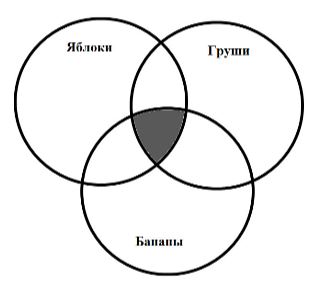 По запросу Яблоки | Груши будет отобрано объединение двух кругов: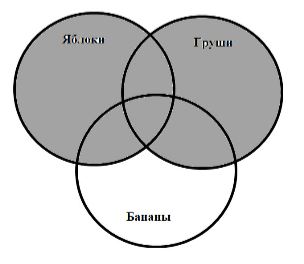 Пример 2.В таблице приведены запросы и количество страниц, которые нашел поисковый сервер по этим запросам в некотором сегменте Интернета: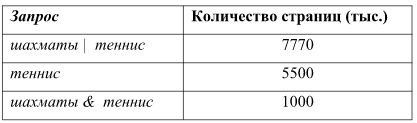 Сколько страниц (в тысячах) будет найдено по запросу шахматы?

Решение:Нарисуем диаграмму Эйлера-Венна. Прием решения задачи состоит в подсчете количества страниц, соответствующего каждой области, ограниченной линиями:Запросу шахматы & теннис соответствует средняя область (1000 тыс. страниц), а запросу теннис – весь правый круг (5500 тыс. страниц).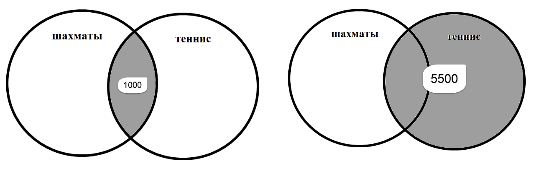 Тогда правый «обрезанный круг» - это 5500-1000=4500: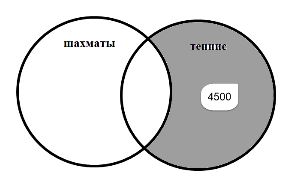 Запросу шахматы | теннис соответствуют оба круга (7770), тогда левый «обрезанный круг» - это 7770-5500=2270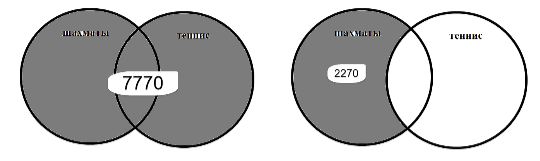 Итак, мы посчитали количества страниц для каждой ограниченной линиями области: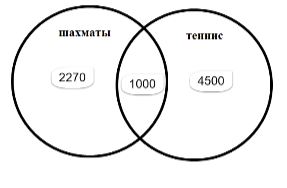 Несложно увидеть, что по запросу шахматы будет найдено 2270+1000=3270 тыс. страниц.Ответ: 3270

Пример 3.В таблице приведены запросы и количество страниц, которые нашел поисковый сервер по этим запросам в некотором сегменте Интернета: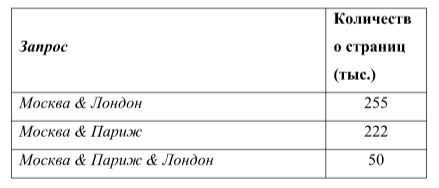 Сколько страниц (в тысячах) будет найдено по запросуМосква & (Париж | Лондон)Решение:Как и в предыдущей задаче, нарисуем диаграмму Эйлера-Венна и посчитаем количество страниц, соответствующее каждой известной области, ограниченной линиями: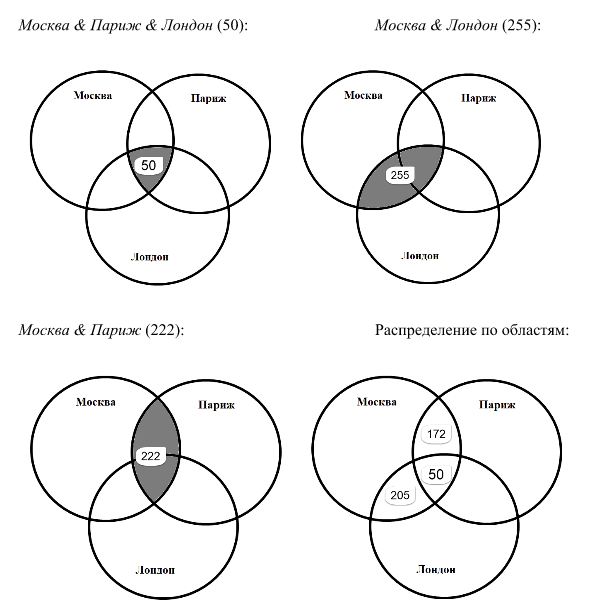 Несложно увидеть, что запросу Москва & (Париж | Лондон) соответствует область: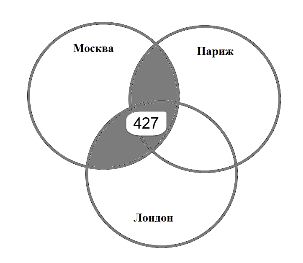 Ответ: 4272. Решите задания:1. В таблице приведены запросы и количество страниц, которые нашел поисковый сервер по этим запросам в некотором сегменте Интернета:Сколько страниц (в тысячах) будет найдено по запросу фрегат?2. В таблице приведены запросы и количество страниц, которые нашел поисковый сервер по этим запросам в некотором сегменте Интернета:Сколько страниц (в тысячах) будет найдено по запросу выпечка?3. В таблице приведены запросы и количество страниц, которые нашел поисковый сервер по этим запросам в некотором сегменте Интернета:Сколько страниц (в тыс.) будет найдено по запросу крейсер & линкор4. В таблице приведены запросы и количество страниц, которые нашел поисковый сервер по этим запросам в некотором сегменте Интернета:Сколько страниц (в тысячах) будет найдено по запросу шахматы5. В таблице приведены запросы и количество страниц, которые нашел поисковый сервер по этим запросам в некотором сегменте Интернета:Сколько страниц в тысячах будет найдено по запросу фрегат & эсминец6. В языке запросов поискового сервера для обозначения логической операции «ИЛИ» используется символ «|», а для логической операции «И» — символ «&».В таблице приведены запросы и количество найденных по ним страниц некоторого сегмента сети Интернет.Какое количество страниц (в тысячах) будет найдено по запросу Вега & Арктур ? Считается, что все запросы выполнялись практически одновременно, так что набор страниц, содержащих все искомые слова, не изменялся за время выполнения запросов.7. В языке запросов поискового сервера для обозначения логической операции «ИЛИ» используется символ «|», а для логической операции «И» — символ «&».В таблице приведены запросы и количество найденных по ним страниц некоторого сегмента сети Интернет.Какое количество страниц (в тысячах) будет найдено по запросу Вега & Арктур ?Считается, что все запросы выполнялись практически одновременно, так что набор страниц, содержащих все искомые слова, не изменялся за время выполнения запросов.8. В языке запросов поискового сервера для обозначения логической операции «ИЛИ» используется символ «|», а для логической операции «И» – символ «&».В таблице приведены запросы и количество найденных по ним страниц некоторого сегмента сети Интернет.Какое количество страниц (в тысячах) будет найдено по запросу Корвет?Считается, что все запросы выполнялись практически одновременно, так что набор страниц, содержащих все искомые слова, не изменялся за время выполнения запросов.9. В языке запросов поискового сервера для обозначения логической операции «ИЛИ» используется символ «|», а для логической операции «И» — символ «&».В таблице приведены запросы и количество найденных по ним страниц некоторого сегмента сети Интернет.Какое количество страниц (в тысячах) будет найдено по запросу Стул?Считается, что все запросы выполнялись практически одновременно, так что набор страниц, содержащих все искомые слова, не изменялся за время выполнения запросов.10. В языке запросов поискового сервера для обозначения логической операции «ИЛИ» используется символ «|», а для логической операции «И» — символ «&».В таблице приведены запросы и количество найденных по ним страниц некоторого сегмента сети Интернет.Какое количество страниц (в тысячах) будет найдено по запросу Соль? Считается, что все запросы выполнялись практически одновременно, так что набор страниц, содержащих все искомые слова, не изменялся за время выполнения запросов.Решение(подробное) присылать на адрес Leonsv32@yandex.ru до 21.00 19.05.2020 года. ЗапросНайдено страниц
(в тысячах)Рыбак | Рыбка780Рыбак260Рыбак & Рыбка50ЗапросКоличество страниц
(тыс.)фрегат & эсминец500фрегат | эсминец4500эсминец2500ЗапросКоличество страниц
(тыс.)пирожное | выпечка14200пирожное9700пирожное & выпечка5100ЗапросКоличество страниц
(тыс.)крейсер | линкор7000крейсер4800линкор4500ЗапросКоличество страниц
(тыс.)шахматы | теннис7770теннис5500шахматы & теннис1000ЗапросКоличество страниц
(тыс.)фрегат | эсминец3000фрегат2000эсминец2500ЗапросНайдено страниц
(в тысячах)Сириус & Вега260Вега & (Сириус | Арктур)467Сириус & Вега & Арктур119ЗапросНайдено страниц
(в тысячах)Сириус & Вега260Вега & (Сириус | Арктур)467Сириус & Вега & Арктур131ЗапросНайдено страниц
(в тысячах)Линкор | Корвет3400Линкор & Корвет1300Линкор2100ЗапросНайдено страниц
(в тысячах)Кровать | Стул2900Кровать & Стул800Кровать1600ЗапросНайдено страниц
(в тысячах)Соль | Перец4000Перец1600Соль & Перец300